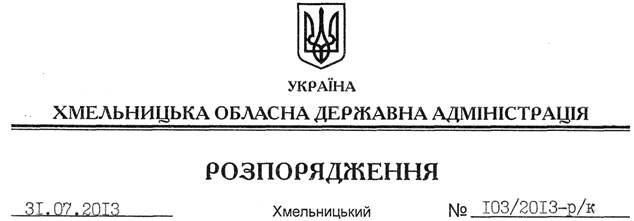 На підставі Положення про відзнаки обласної державної адміністрації, затвердженого розпорядженням голови облдержадміністрації від 04.02.2011 № 35/2011-р, зареєстрованого у Головному управлінні юстиції в області 10 лютого 2011 року за № 14/1593:1. Нагородити Почесною Грамотою обласної державної адміністрації з врученням цінного подарунка кожному:1.1. За вагомий особистий внесок у справу підготовки фахівців у галузі охорони довкілля і раціонального природокористування, високий професіоналізм та з нагоди 10-річчя від початку підготовки фахівців-екологів у Подільському державному аграрно-технічному університеті:1.2. За сумлінну працю, високий професіоналізм, вагомий особистий внесок у зміцнення співпраці з органами виконавчої влади, правоохоронними органами області, утвердження і забезпечення прав і свобод людини та з нагоди Дня судового експерта Поплавського Анатолія Петровича, завідувача Хмельницького відділення Київського науково-дослідного інституту судових експертиз.1.3. За багаторічну сумлінну працю, високий професіоналізм, вагомий особистий внесок у соціально-економічний розвиток району та з нагоди 60-річчя від дня народження Марченка Володимира Леонідовича, генерального директора сільськогосподарського товариства з обмеженою відповідальністю “Агрофірма “Маяк” м. Полонне.1.4. За сумлінну працю, високий професіоналізм, вагомий особистий внесок у розвиток галузі архітектури та містобудування та з нагоди Дня архітектури України:1.5. За багаторічну сумлінну працю, високий професіоналізм, вагомий особистий внесок у розвиток залізничної галузі та з нагоди 60-річчя від дня народження Любініна Анатолія Олексійовича, начальника Жмеринської дирекції залізничних перевезень.1.6. За багаторічну сумлінну працю, високий професіоналізм, вагомий особистий внесок у соціально-економічний розвиток району та з нагоди 90-річчя від дня утворення Новоушицького району Ковбасюка Дмитра Вікторовича, директора Новоушицького територіального центру соціального обслуговування (надання соціальних послуг).1.7. За багаторічну сумлінну працю, високий професіоналізм, вагомий особистий внесок у розвиток кооперативного господарства та з нагоди Міжнародного дня кооперації:1.8. За активну громадську позицію, вагомі досягнення у різних сферах суспільного життя області та з нагоди Дня молоді:1.9. За багаторічну сумлінну працю, високий професіоналізм, вагомий особистий внесок у розвиток гідрометеорологічної служби області та з нагоди 50-річчя від дня народження Буйняк Зінаїду Іванівну, заступника начальника Хмельницького обласного центру з гідрометеорології.1.10. За багаторічну сумлінну працю в органах виконавчої влади та місцевого самоврядування, вагомий особистий внесок у розвиток цивільного захисту області та з нагоди 50-річчя від дня народження Манільчука Анатолія Володимировича.1.11. За багаторічну сумлінну працю в органах виконавчої влади та органах місцевого самоврядування, вагомий особистий внесок у соціально-економічний та культурний розвиток Теофіпольського району та з нагоди 50-річчя від дня народження Довжука Володимира Віталійовича.1.12. За сумлінну працю, високий професіоналізм, вагомий особистий внесок у розвиток підприємства та з нагоди 121-річчя від дня створення підприємства:1.13. За багаторічну сумлінну працю, високий професіоналізм, вагомий особистий внесок у справу навчання і виховання учнівської молоді:1.14. За сумлінну працю, високий професіоналізм, вагомий особистий внесок у справу навчання і виховання учнівської молоді та з нагоди 60-річчя від дня народження Дрозича Анатолія Петровича, заступника директора з навчально-виробничої роботи Хмельницького професійного ліцею електроніки.1.15. За сумлінну працю, високий професіоналізм, активну громадську позицію та з нагоди 50-річчя від дня народження Павлюка Петра Миколайовича, генерального директора фермерського господарства “Агро-Інвест”, с. Ліщани, директора товариства з обмеженою відповідальністю “Арта-Агро” Ізяславського району, депутата обласної ради.1.16. За сумлінну працю, високий професіоналізм, вагомий особистий внесок у справу охорони водних біоресурсів області та з нагоди 40-річчя від дня народження Савіцького Сергія Олеговича, начальника управління охорони, використання і відтворення водних біоресурсів та регулювання рибальства у Хмельницькій області.1.17. За багаторічну сумлінну працю в галузі лісового господарства, особистий внесок у розвиток підвищення ефективності лісогосподарського виробництва та з нагоди 60-річчя від дня народження Хоптинця Володимира Михайловича, першого заступника начальника Хмельницького обласного управління лісового та мисливського господарства.1.18. За багаторічну сумлінну працю, високий професіоналізм та з нагоди Дня бухгалтера:1.19. За багаторічну сумлінну працю, активну громадську позицію, вагомий особистий внесок у справу патріотичного виховання молоді та з нагоди 75-річчя від дня народження Слободяна Анатолія Івановича, голову Деражнянської районної ради організації ветеранів України.2. Обласна державна адміністрація висловлює подяку з врученням цінного подарунка кожному: 2.1. За сумлінну працю, високий професіоналізм, вагомий особистий внесок у розвиток галузі архітектури та містобудування та з нагоди Дня архітектури України Погорільцю Олегу Григоровіичу, директору Державного історико-культурного заповідника “Межибіж”.2.2. За багаторічну сумлінну працю, високий професіоналізм, вагомий особистий внесок у соціально-економічний розвиток району та з нагоди 90-річчя від дня утворення Новоушицького району Баб’яка Василя Даниловича, пенсіонеру, колишньому завідуючому фінансового відділу Новоушицької райдержадміністрації.2.3. За багаторічну сумлінну працю, активну громадську діяльність, значний особистий внесок у зміцнення державно-церковних відносин в області та з нагоди 50-річчя від дня народження протоієрею Миханчуку Олексію, секретарю Кам’янець-Подільської єпархії Української православної церкви.2.4. За високий професійний рівень організації та проведення тематичного короткострокового семінару з актуальних питань діяльності Хмельницького обласного відділення фонду соціального страхування з тимчасової втрати працездатності колектив Центру перепідготовки та підвищення кваліфікації працівників органів державної влади, органів місцевого самоврядування, державних підприємств, установ і організацій (директор Баюк Микола Іванович).2.5. За багаторічну сумлінну працю, високий професіоналізм та з нагоди Дня бухгалтера Позову Аполлону Харлампійовичу, голові Всеукраїнської громадської організації “Всеукраїнський бухгалтерський Клуб”.Голова адміністрації									В.ЯдухаПро нагородження Почесною Грамотою обласної державної адміністраціїСтепасяАндрія Володимировича–доцента кафедри екології і захисту рослин Подільського державного аграрно-технічного університетуШелудченкаІгоря Анатолійовича–старшого викладача кафедри моніторингу навколишнього середовища та збалансованого природокористування Подільського державного аграрно-технічного університетуВоловикаЮрія Степановича–головного спеціаліста відділу містобудування та архітектури облдержадміністраціїГринчукаОлександра Володимировича–начальника відділу містобудування, архітектури, житлово-комунального господарства та будівництва Новоушицької райдержадміністраціїДонковаВолодимира Васильовича–начальника відділу містобудування та архітектури виконавчого комітету Шепетівської міської радиЖаріковаСергія Олексійовича–начальника відділу регіонального розвитку, містобудування та архітектури Віньковецької райдержадміністраціїКривогоВасиля Дмитровича–начальника відділу містобудування, архітектури та будівництва Білогірської райдержадміністраціїМацьохуВадима Леонтійовича–начальника відділу містобудування та архітектури Городоцької райдержадміністраціїОбертинськогоВалерія Францовича–начальника відділу містобудування, архітектури, житлово-комунального господарства та будівництва Красилівської райдержадміністраціїФранковаСергія Івановича–начальника відділу містобудування та архітектури Ізяславської райдержадміністраціїЮзвуМаксима Олексійовича–начальника відділу містобудування та архітектури Деражнянської райдержадміністраціїГасюкЛюдмилу Семенівну–головного бухгалтера Волочиського районного споживчого товаристваКравцяВіктора Володимировича–голову правління Чемеровецького районного споживчого товаристваКарапетянаРум’яна Вааговича–учня Чорноострівського навчально-виховного комплексу Хмельницького районуКозловуОлену Володимирівну–студентку Кам’янець-Подільського національного університету імені Івана ОгієнкаЛишеняЮрія Йосиповича–лейтенанта міліції, заступника командира штурмового взводу роти міліції особливого призначення “Беркут” управління МВС України в областіМакарикАнні-Марії Миколаївні–ученицю класу “Ткацтво” початкового спеціалізованого мистецького навчального закладу “Нетішинська міська художня школа”МельникаАндрія Анатолійовича–рядового служби цивільного захисту, водія водолазно-рятувального відділення № 3 групи рятувальних робіт аварійно-рятувального загону спеціального призначення Головного управління ДСНС України в областіПіменоваДениса Олександровича–заступника голови обласної молодіжної громадської організації “Хмельницький Клуб веселих та найкмітливіших”ПрисяжнюкаАндрія Олександровича–учня 5-го класу оркестрового відділу Красилівської дитячої музичної школиРихтикОльгу Володимирівну–заступника голови Шепетівської молодіжної громадської організації “КЕДР”РудогоОлександра Сергійовича–старшого лейтенанта служби цивільного захисту, начальника караулу 19-ї державної пожежно-рятувальної частини Головного управління ДСНС України в областіСтаткевичаРомана Вадимовича–учня Нетішинського навчально-виховного комплексу “Загальноосвітня школа І-ІІ ступенів та ліцей”ТокарВалентину Миколаївну–викладача кафедри образотворчого та декоративно-прикладного мистецтва Хмельницької гуманітарно-педагогічної академіїТрофімчукТетяну Ігорівну–ученицю Шепетівського НВК № 1ЦітуЯну Анатоліївну–ученицю відділення дзюдо, самбо ДЮСШ “Колос”, селище ДунаївціШурипуМиколу Миколайовича–тракториста приватно-орендного підприємства “Росія” с. Великий Олександрів Віньковецького районуГладунЛюдмилу Миколаївну–начальника дільниці зерна № 1 товариства з обмеженою відповідальністю “Хмельницький зернопродукт”МорозаПавла Степановича–водія автотранспортних засобів І класу товариства з обмеженою відповідальністю “Хмельницький зернопродукт”БелінськогоПавла Петровича–майстра виробничого навчання Вищого професійного училища № 36 с. Балин Дунаєвецького районуЛисецькуГанну Олександрівну–майстра виробничого навчання Державного навчального закладу “Хмельницького центру професійно-технічної освіти торгівлі та харчових технологій”ГочІнну Анатоліївну–директора приватної аудиторської фірми “Експрес-Аудит”ГуменюкАнтоніну Федорівну–директора приватної аудиторської фірми “Аудит-Поділля”, консультанта видавничо-консультативної компанії “Баланс-Клуб”Ткач Ольгу Петрівну–голову Хмельницького обласного осередку Всеукраїнської громадської організації “Всеукраїнський бухгалтерський Клуб”